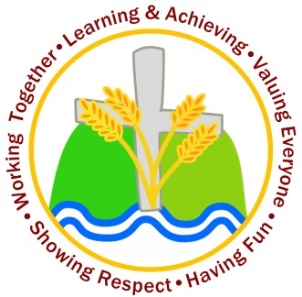 Tuesday 20th April 2021Dear Parents,As part of our next Learning Journey, Motorised Mayhem, Pheasant class pupils will be taking part in a Design & Technology project making a motorised vehicle.  I have asked the children to consider options that they might like to use as wheels (milk bottle tops / cotton reels, etc) or bodies for their vehicle (small bottles, lightweight boxes, etc), and to try to collect some items in advance to help their investigations.In order to purchase the other equipment necessary to create the vehicles (motors, batteries, etc), we are asking that children bring in a voluntary contribution of £3 per pupil. This can be brought into class in an envelope with your child’s name on it, or dropped into the school office. As always, your support in these matters is very much appreciated.We also intend to study the working components of a range of motorised toys. If you have any old toy motorised cars or other toys which you would be happy to donate (we will be taking them apart to look at the inner workings, so please don’t send in anything you would like to get back in one piece) then any donations would be gratefully received. Thanks in advance and kind regards,Mr Taylor